  Рисунок 6.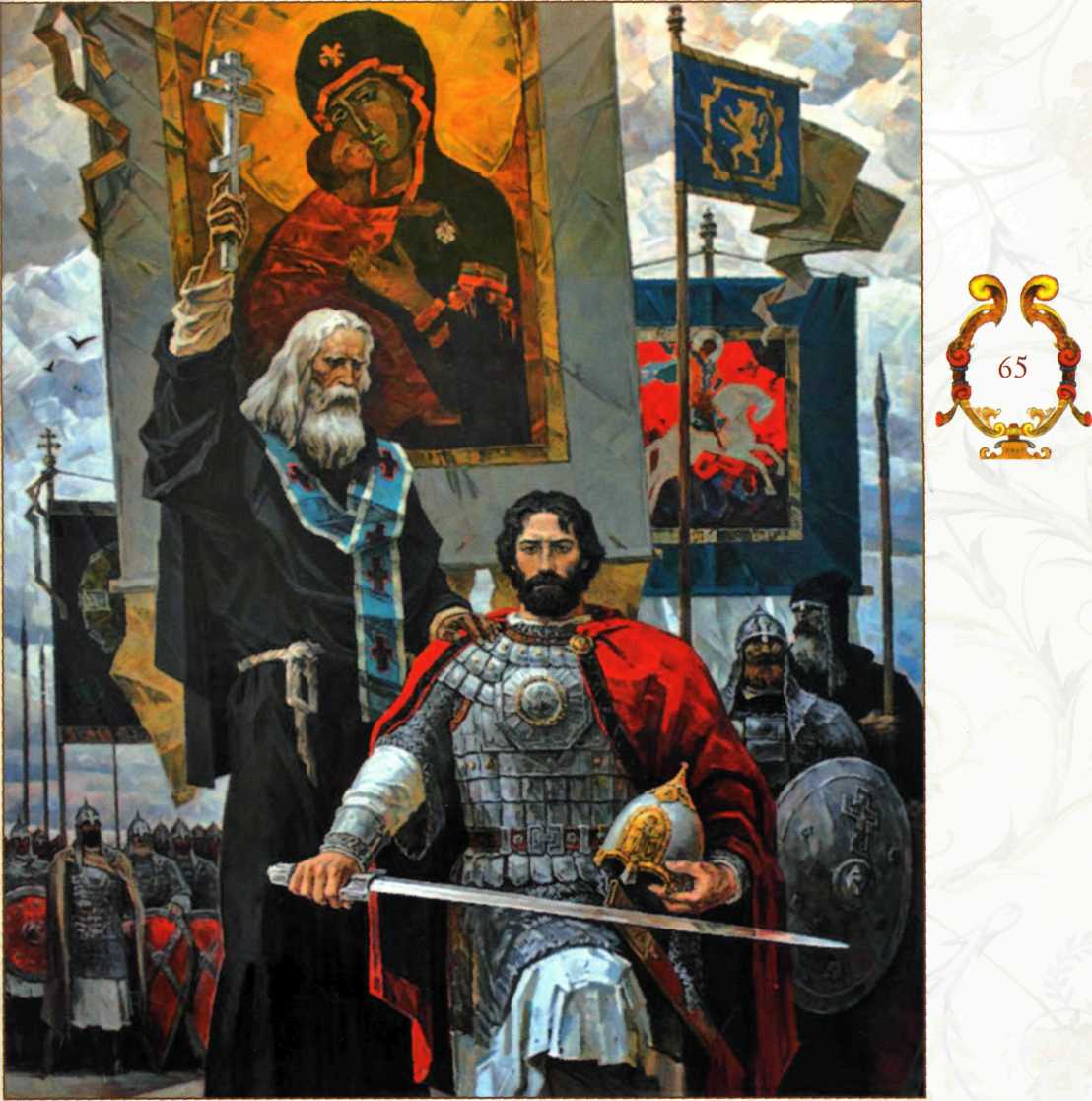 